О лесных пожарах в окрестностях МинусинскаВ окрестностях Минусинска 2 апреля разгорелись лесные пожары. В результате чего огонь уничтожил 20 домов. ОГКУ «ПСС ИО» Пожарная часть №117 г. Бирюсинска обращается к жителям и напоминает, что непотушенный или тлеющий костер, сжигание мусора недалеко от лесных массивов может привести к природному пожару, который несет угрозу не только жилым домам, но и населению. Знайте, что в период со дня схода снежного покрова граждане Российской Федерации владеющие, пользующиеся и(или) распоряжающиеся территорией, прилегающей к лесу, обеспечивают ее очистку от сухой травянистой растительности, порубочных остатков, мусора и других горючих материалов на полосе шириной не менее 10 метров от леса либо отделяют лес противопожарной минерализованной полосой шириной не менее 0,5 метра или иным противопожарным барьером .Вы должны знать, что огонь вспыхивает мгновенно, а при наличии ветра, распространяется быстро и ближайшие жилые дома вблизи лесных массивов уничтожаются в первую очередь. Чтобы не произошло беды, соблюдайте правила пожарной безопасности.112 – единый номер спасения (бесплатный, даже если ваша сим - карта заблокирована, вы всегда сможете дозвониться в единую службу спасения).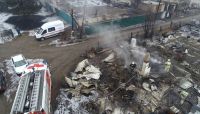 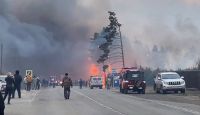 